Kamla Nehru MahavidyalayaDept. of BiotechnologyMCQ for B. Sc. Sem (VI) Biotechnology PTCPlant biotechnology involvesa production of valuable products in plants	b) rapid clonal multiplication of desired genotypesc) production of virus free plants	d) all of theseThe most common solidifying agent used in micropropagation isa) agar	b) dextran	c) Mannan	d) all of theseThe culturing of cells in liquid agitated medium is calleda) liquid culture	b) micro propagation	c) Agar culture	d) suspension cultureWhich of the following is best suited method for production of virus free plantsa)embryo culture	b) meristem culture	c) ovule culture	d) anther cultureBatch cultures are type of suspension culture wherea) medium is continuously replaced	b) medium is loaded only at the beginningc) no depletion of medium occurs	d) cellular wastes are continuously removed and replacedImmobilized cell bioreactors are based ona) cells cultures in solid medium	b) cells cultured in liquid mediumc) cells entrapped in gels	d) all of theseAll are plant derived alkaloids excepta) menthol	b) nicotine	c) quinine	d) codeineElicitors are molecules thata) induce cell divison	b) stimulate production secondary metabolitesc) stimulate hairy root formation that accumulate secondary metabolites	d) none of theseAll are plant derived elicitors excepta) chitin	b) pectin	c) cellulose	d) pectic acidThe modification of exogenous compounds by plant cells is called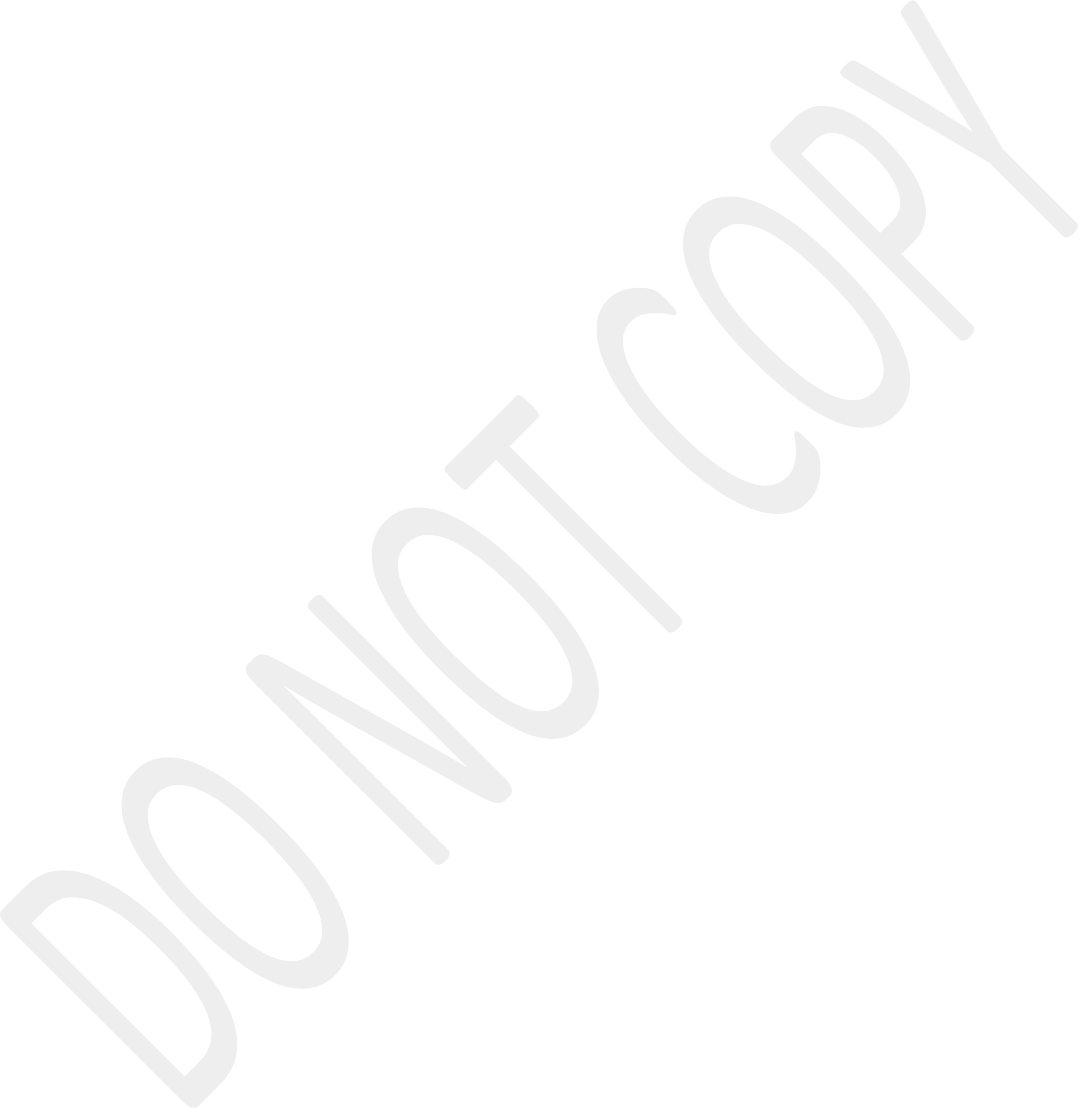 a) Biotransformation	b) bioconversion	c) both a and b	d) biophytomodificationArtificial seeds area) seeds produced in laboratory condition	b) seeds encapsulated in a a gelc) somatic embryos encapsulated in a gel	d) zygotic embryos encapsulated in a gelHairy root cultures for secondary metabolite production are induced by transforming plant cells withsa) virus	b) Agrobacterium tumefaciensc) Bacillzus thuringiensis	d) Agrobacterium rhizogenesThe variation in invitro culture is called asa) invitro variation	b) mutation	c) somaclonal variation	d) all of theseHaploid plants are produced in large numbers bya) anther culture	b) Ovary culture	c) both a and b	d) embryo cultureCybrids area) nuclear hybrids	b) hybrid plants derived from cross pollinationc) cytoplasmic hybrids	d) cytological hybrids 16.In plant tissue culture, what is term ORGANOGENESIS mean ?a) formation of callus culture	b) formation of root and shoot from callus culturec) genesis of plants	d) none of the above17. A recombinant DNA molecule is produced by joining together1. one mRNA with a DNA segment	2. one mRNA with a tRNA segment3. two mRNA molecules	4. Two DNA segments18. A gene produced for recombinant DNA technology contains a gene from one organism joined to the regulatory sequence of another gene. Such a gene is called1. oncogene	2. junk gene	3. chimeric gene	4. None19. A group of genetically similar organisms obtained by asexual reproduction is called1. Clone	2. Population	3. Assembly	4. None20. To be useful in the preparation of recombinant DNA, a plasmid must have1. No origin of replication	2. An origin of replication3. The ability to alternate between the linear and circular forms	4. Restriction endonuclease activity.21. Restriction endonucleases have the ability of cutting1. RNA at random sites	2. DNA at specific sites3. Both a and b	4. DNA and RNA at random sites22. Endonucleases, a group of enzymes cleave DNA1. Externally	2. Internally	3. Both 1 and 2	4. Neither a nor b23. The extra chromosomal, self replicating, double stranded, closed, circular DNA molecules are called1. Plasmids	2. Phages	3. Viruses	4. Chloroplasts24. A plasmid consisting of its own DNA with a foreign DNA inserted into it is called1. recombinant DNA	2. non-coding DNA3. junk DNA	4. none of the above25. Insulin, a protein, consisting of1. 2 Polypeptide chains	2. 3 Polypeptide chains3. 4 Polypeptide chains	4. more than 4 Polypeptides chains26. The first human protein produced through recombinant DNA technology is1. insulin	2. Erythropoitin	3. Interferon	4. ABA27. Humulin, a genetically engineered insulin was produced for the first time by1. Biocon India Limited	2. Glaxo	3. Elililly and Company	4. Cipla28. The first licenced drug produced through genetic engineering is1. interferon	2. insulin	3. Penicillin	4. somatotropin29. Before the production of recombinant insulin, insulin for the treatment of diabetes in human was obtained from1. healthy humans	2. dead human body3. cows and pigs	4. dogs and cats30. The first plasmid used for the production of recombinant insulin is1. pBR 322	2. Ti plasmid	3. ACY 17	4. pUC 1831. In one of the techniques of recombinant insulin production the genes for α and β polypeptides were inserted into the plasmid by the side of1. ori	2. β - galactosidase gene3. antibiotic resistant gene	4. restriction endonuclease gene32. During recombinant insulin synthesis, the bond between insulin polypeptide and galactosidase can be removed by using1. cyanogen bromide	2. chymotrypsin3. carboxy peptidase	4. amylase33. Prior to the production of recombinant insulin, insulin obtained from cows and pigs were given to patients. Some of the problems faced by this treatment wasthe insulin was not activein some humans it induced antibody productionit reduces the weight of patientsloss of memory power34. A plant called Rauvolfia serpentina is under the threat of extinction. To save this plant, which technique is highly useful?1. genetic engineering	2. DNA finger printing3. hybridoma technology	4. in vitro culture35. Which group of enzymes are popularly called “Molecular stichers”1. restriction Endonuclease	2. ligases3. RNA polymerase	4. DNA polymerase36. A clone is a group of organisms produced byasexual method and genetically similarasexual method and genetically dissimilarsexual method and genetically similarsexual method and genetically dissimilar37. Match the following:Restriction endonuclease	p. Kary MullisDNA Finger printing	q. Kohler and MilsteinPolymerase chain reaction	r. Alec JaffreysMonoclonal antibodies	s. Arber1. 1-s, 2-r, 3-p, 4-q	2. 1-s, 2-r, 3-q, 4-p3. 1-q, 2-r, 3-p, 4-s	4. 1-s, 2-p, 3-q, 4-r38. Some of the steps involved in Gene Cloning are given belowInsertion of isolated gene to the vectorIntroduction of recombinant vector to the hostIsolation of desired geneExpression of recombinant gene in hostExtraction of recombinant gene product The correct sequence of steps involved are1. iii, i, iv, ii, v	2. iii, i, ii, iv, v	3. i, ii, iii, iv, v	4. ii, i, iii, iv, v39. A gene for insulin has been inserted into a vector for the purpose of obtaining its protein product only. Such a vector is called1. expression vector	2. suppression vector3. storage vector for genomic library	4. none of the above40. Expression vectors are those1. produce protein products	2. used for genomic libraries3. used for chromosome synthesis	4. used for finger printing41. E. coli is generally used for gene cloning becauseit supports the replication of recombinant DNAit is easy to transformit is free from elements that interferes with replication and recombination of DNAall of these42. An ideal plasmid to be used for recombinant DNA technology must have1. minimum amount of DNA	2. relaxed replication control3. one recognition site for one restriction endonuclease	4. all of these43. Transgenic organisms areproduced by gene transfer technologyextinct organismsnaturally occurring and endemicproduced by traditional plant breeding technique44. Transfer of recombinant plasmid into E. Coli cells needs1. heat treatment	2. UV rays treatment	3. Cacl2 treatment	4. lysis45. Which of the following statement about a vector is correct1. all vectors are plasmids only	2. plasmids, phages can be used as vectors3. fungi can also be used as vectors	4. cyanobacteria can also be used as vectors46. Which of the following statement about plasmids is correct?plasmids are present in bacteria , archea& some eukaryotesplasmids are present in all organismsplasmids present in bacteria and phages	4. plasmids present in plants and animals47. Which one of the following statement are not attributed to plasmids1. they are circular DNA molecule	2. they have antibiotic resistant genesthey have the ability of autonomous replicationthey have DNA that is as long as chromosomal DNA48. Which one of the following statements about Restriction Endonuclease is trueall endonucleases cut DNA at specific sites restrictionall restriction endonucleases cut DNA at random sitesall restriction endonucleases join DNA segments atspecific sitesall restriction endonucleases join DNA at random sites49. Restriction endonucleases cut DNA at a specific site called1. ligation site	2. Ori	3. recognition sequence	4. replication site50. Restriction endonucleases, when present in a host cell act on foreign DNA molecule and cleave them, but they do not act on host DNA molecule. It happens becauseRestriction endonuclease cannot act on host DNAHost DNA is packed into chromosomesHost DNA is methylated hence restriction endonucleases can’t act.Restriction endonucleases become inactive when they reach host DNA51. The presence of Restriction endonucleases were postulated in 1960 by1. Khorana	2. Watson	3. Crick	4. Arber52. The scientists who won nobel prize for physiology for their discovery of restriction endonucleases are1. Jacob and Monad	2. Smith, Nathans and Arberc) Watson and Crick	4. Alec Jaffreys and Milstein53. Restriction endonucleases are also called1. molecular scissors	2. molecular stichers3. DNA synthesis	4. polymerases54. In restriction endonuclease EcoR1, “E” stands for1. extraction	2. the first letter of the genus in which it is present3. endonuclese	4. endangered55. EcoR1 cleaves DNA at1. 5/G AATTC3/	2. 5/GTT↓AAC3/CTTAA G5/ 3/CAA↑TTG5/3. 5/C↓AATTG3/	4. 5/GGGCC↓T3/3/GTTAA↑C5/ 3/CCCGG↑A5/56. Restriction endonucleases recognize specific sequences on DNA called1. non-coding sequences	2. satellites3. palindromes with rotational symmetry	4. tandem repeats57. Main tools required for recombinant DNA technology arevector, desired genevector, desired gene, mRNA of desired gene, host, restriction enzymes, ligasesdesired gene, host, vectorvector, desired gene, mRNA of desired gene, host58. An example for autonomously replicating mini chromosome is1. virus	2. phage	3. Plasmid	4. lichen59. Which one of the following statements about plasmids is correct1. plasmids are mobile	2. plasmids are made up of RNA and proteins3. plasmids are present in eukaryotes	4. plasmids are present in fungi60. DNA Ligase, used in recombinant DNA technology is obtained from1. E.coli only	2. E.coli and also Ligase encoded by T4 phage3. Saccharomyces	4. retroviruses61. DNA finger printing was first developed by1. David Suzuki	2. Khorana	3. Alec Jaffreys	4. Gilbert62. Using genetic technique in forensic science is also called1. genetic finger printing	2. In vitro culture3. hybridoma technology	4. gene therapy63. A technique called southern blotting is used in1. monoclonal antibody production	2. In vitro culture3. genetic finger printing	4. polymerase chain reaction64. Genetic finger printing is useful inidentifying the criminals involved in rape, murder etc.,establishing the parentage of a disputed childidentifying illegal immigrantsall of these65. RFLP isrestriction fragment length polymorphismrepeated fragment length polymorphismrenewed fragment length polymorphismrequired fragment length polymorphism66. VNTR is1. variable nucleotide triplet repeat	2.variable nucleoside tandem repeat3. variable nucleoside triplet repeat	4.variable number of tandem repeats67. A small, 15-30 bases long nucleotide sequences used to detect the presence of complementary sequences in DNA sample during DNA finger printing is called1. RFLP	2. Probe	3. VNTR	4. reporter geneA radio active probe used in DNA finger printing contains1. 33 p	2. 14 C	3. 12 N	4. pUC18Electrophoresis, a technique used in DNA fingerprinting helps to separate1. DNA segments	2. cells from DNA	3. Tissues	4. RNA from DNA70. In DNA finger printing, even a smallest amount of DNA obtained from samples collected at crime place, can be multiplied into millions of copies by using a technique called1. autoradiography	2. southern blotting3. polymerase chain reaction	4. electrophoresis71. In DNA finger printing, the DNA from the gel is transferred to	for hybridization1. nitrocellulose membrane	2. agarose	3. Autoradiogram	4. PCR72. Southern blotting is a technique used in genetic finger printing is called so because,1. the blotting is done from the south side	2. it was discovered by a scientist, E.M. Southern3. it was popular in South America	4. it was popular in sourthern countries73. During DNA finger printing, DNA nucleotides hybridized with probe can be detected through1. electrophoresis	2. polymerase chain reaction3. autoradiography	4. hybridoma74. RFLP, VNTR, Probe are some of the terminologies associated with1. hybridoma technology	2. tissue culture3. DNA fin printing	3. none75. Dolly, the first animal produced through cloning is1. camel	2. Rat	3. Cow	4. sheep76. Some of the steps involved in DNA finger printing are listed belowI. Extraction of DNA	II. Collecting the sampleIII. Treating DNA with REN	IV. GEL ElectrophoresisTransfer segments of DNA to nitrocellulose membraneHybridize with probe		VII. Autoradiography. The correct sequence is  	ii, iii, iv, vi, v, i, vii	2. ii, i, iii, vi, v, vi, viiiv, i, ii, v, iii, vi, vii	4. i, iv, v, ii, iii, vi, vii77. Gene therapy, a technique that helps in1. saving endangered species	2. curing genetic disorders3. clonal propagation	4. producing monoclonal antibodies78. In 1990, the first gene-therapy was conducted on a 4 year old girl in US. The girl was suffering1. AIDS	2. CANCER	3. SCID	4. Malaria80. SCID, a disease can be cured by Gene therapy is due to the deficiency of1. ADA enzyme	2. Insulin	3. Glucagon	4. Dystrophin81. Gene therapy, a technique to cure inherited diseases by1. repairing the faulty gene	2. introducing the correct copy of the gene3. adding new cells to the body	4. polymerase chain reaction82. During gene therapy, the possible ways through which the genes can be introduced into the cell are1. micro injection	2. some viruses	3. both 1 and 2	4. erythrocytes83. In one type of gene therapy, functional genes are introduced into the sperm or the egg. This is called1. somatic cell gene therapy	2. germline gene therapy3. vegetative cell gene therapy	4. gametic gene therapy84. In somatic cell gene therapy, the functional genes can be introduced into1. sperm	2. egg	3. any body cells	4. germinal cells85. The genes introduced through somatic cell gene therapy are1. heritable	2. non-heritable	3. partially heritable	4.none of these86. The main aim of human genome project isto identify and sequence of all the genes present in the human bodyto introduce new genes to human beingsto remove disease causing genes from humansto improve techniques of finger printing87. Bt cotton is aa cotton variety obtained by crossing two different cotton plantsa cotton variety brought from South Americaan insecticide sprayed on cotton plant	4. a transgenic cotton variety88. In biotechnology, mass culturing of cells / microbes can be achieved by using1. Test tube culture	2. Bioreactor	3. Autoclave	4. electrophoresis89. A device in which a substrate of low value is utilized by living cells or enzymes to generate a product of higher value is called1. bioreactor	2. test tube culture	3. Electrophoresis	4. chromotography90. A bioreactor known for mass culturing of cells / microbes must have1. agitation for mixing of cells and medium	2. sterile conditions3. regulation of temperature, aeration, etc.,	4. all of these91. Bioreactors are used forlarge scale production of desired substances by using cells /microbeskill bacteria	3. to store viruses	4. to get chemicals92. The basic components of tissue culture media aremicro and macro nutrients, glucosemicro and macro nutrients, vitamins, agarmicro and macro nutrients and growth regulators, glucosemicro and macro nutrients, growth regulators, agar, vitamins, glucose93. Agar agar is added to tissue culture media as1. carbon source	2. a growth regulator3. nitrogen source	4. solidifying agent94. Agar agar, used in plant tissue culture is extracted from,1. a fungi	2. a bacteria	3. an algae	4. a virus95. Glucose is added to the tissue culture media as1. growth regulator	2. carbon source3. solidifying agent	4. an antibiotic96. Explant isany cut part of the plant used in tissue culturea plant extract used in tissue culturea source of growth regulators added to mediasolidifying agent97. Totipotency refers tothe ability of a plant cell to arrest the growth of a plantthe ability of a plant cell to develop disease in plantthe ability of a plant cell to develop into a complete plantthe inability of a plant cell to develop into a callus98. Somatic embryos areembryos developed from zygote after fertilizationembryos developed from egg without fertilizationembryo like structure developed from the cells of callusembryo developed by ovules99. In vitro culture of plant parts need1. controlled environmental condition	2. aseptic condition3. maintenance of pH	4. all of these100. An amorphous mass of loosely arranged thin walled parenchyma cells developing from explant is called1. thallus	2. Callus	3. Callose	4. embryoids101. The unique feature of callus is1. it gives rise to cells only	2. it can give rise to zygotic embryos3. it can give rise to root, shoot and embryoids	4. it can give rise to flowers directly102. Meristem culture helps in developing1. hybrid plants	2. virus free plants3. disease resistant plants	3. tall plants103. Genetic variation observed in callus obtained from tissue culture is called1. morphogenesis	2. rhizogenesis3. callogenesis	3. somaclonal variation104. The name “Golden rice” is given to a rice variety becauseit contains traces of goldit is obtained from areas where gold mining is donethe seeds are golden yellow in colour because of the presence of β – caroteneit is made of gold105. Golden rice ishybrid rice developed by traditional plant breedinga rice variety obtained by plant tissue culturea rice variety obtained by recombinant DNA technology	4. None of the aboveNOTE: Red marked option one is correct option.Kamla Nehru MahavidyalaDepartment of BiotechnologyB. Sc. Sem VI Paper II ATCThe growth of animal cells in vitro in a suitable culture medium is called___________
a) Gene expression
b) Transgenesis
c) Plant tissue culture
d) Animal cell cultureCells from kidney tissues cannot survive independently, it requires other surface for attachment and survival.
a) True
b) FalseName the type of culture which is prepared by inoculating directly from the tissue of an organism to culture media?
a) Primary cell culture
b) Secondary cell culture
c) Cell lines
d) Transformed cell cultureWhat is a cell line?
a) Multilayer culture
b) Transformed cells
c) Multiple growth of cells
d) Sub culturing of primary cultureName the organism on which first cell line was observed?
a) E.coli
b) Sheep
c) Mouse
d) DrosophilaWhich of the following is the characteristics of a normal cell?
a) Anchorage independent
b) Continuous cell lines
c) Dependent on external growth factor
d) No contact inhibitionName the cell line of the human embryonic lung?
a) HeLa
b) WISH
c) L
d) MRC-5 Which of the following is NOT the part of growth medium for animal culture?
a) Starch
b) Serum
c) Carbon source
d) Inorganic saltsWhich of the following is NOT the major function of the serum?
a) Promotion of tuber and bulb formation
b) Stimulate cell growth
c) Enhance cell attachment
d) Provide transport proteins1. The growth of animal cells in vitro in a suitable culture medium is called___________
a) Gene expression
b) Transgenesis
c) Plant tissue culture
d) Animal cell culture
Answer: dCells from kidney tissues cannot survive independently, it requires other surface for attachment and survival.
a) True
b) False
Answer: a3. Name the type of culture which is prepared by inoculating directly from the tissue of an organism to culture media?
a) Primary cell culture
b) Secondary cell culture
c) Cell lines
d) Transformed cell culture
Answer: a4. What is a cell line?
a) Multilayer culture
b) Transformed cells
c) Multiple growth of cells
d) Sub culturing of primary culture
Answer: d5. Name the organism on which first cell line was observed?
a) E.coli
b) Sheep
c) Mouse
d) Drosophila
Answer: c6. Which of the following is the characteristics of a normal cell?
a) Anchorage independent
b) Continuous cell lines
c) Dependent on external growth factor
d) No contact inhibition
Answer: c7. Name the cell line of the human embryonic lung?
a) HeLa
b) WISH
c) L
d) MRC-5
Answer: d8. Which of the following is NOT the part of growth medium for animal culture?
a) Starch
b) Serum
c) Carbon source
d) Inorganic salts
Answer: a9. Which of the following is NOT the major function of the serum?
a) Promotion of tuber and bulb formation
b) Stimulate cell growth
c) Enhance cell attachment
d) Provide transport proteins
Answer: a1. Embryo initiation is facilitated by___________
a) GA3
b) BPA
c) ABA
d) 2,4 D
Answer: d2. Which of the following culture is used for the production of primary and secondary metabolites?
a) Cell suspension culture
b) Callus culture
c) Protoplast culture
d) Somatic hybrid
Answer: a3. Which of the following does not act as a fusogen in protoplast fusion?
a) 2,4 D
b) Polyethylene glycol
c) Calcium
d) PVA
Answer: a4. Increase amount of auxin in callus culture will promote which part of the plant tissue?
a) Multilayer tissues
b) Meristem
c) Shoot
d) Root
Answer: d5. Name the asexual mode of embryo formation?
a) Protoplast fusion
b) Callus culture
c) Somatic embryogenesis
d) Protoplast culture
Answer: c6. Mark the INCORRECT statement about applications of the somatic embryogenesis?
a) Mass multiplication of germplasm
b) Continuous cell lines
c) Production of artificial seeds
d) Production of primary and secondary metabolites
Answer: b7. Which method is used to overcome cytoplasmic male sterility?
a) Callus culture
b) Artificial embryogengesis
c) Somatic embryogenesis
d) Cybrid
Answer: d8. Which of the following statement is NOT true for artificial seeds?
a) Higher cost method for multiplication
b) No transplantation is required
c) Bactericide and fungicide can be given
d) Artificial endosperm can be given
Answer: a1. Group of cells, which is similar in structure and function are structured into___________
a) Organ system
b) Muscles
c) Bone
d) Tissues
Answer: d3. Name the tissues that are involved in the formation of membranes.
a) Epithelial tissue
b) Nervous tissue
c) Muscular tissue
d) Connective tissue
Answer: a2. Group of cells, which has a common embryonic origin and function have been characterized as tissues.
a) True
b) False
Answer: aThe foundation for the development of cell culture technique was laid by
(a) Roux
(b) Arnold
(c) Ross
(d) HarrisonWho is regarded as the father of tissue culture
(a) Harrison
(b) Arnold
(c) Ross
(d) RouxThe limited replicative capacity of human cells in culture is called
(a) Hayflick effect
(b) Brownian effect
(c) Contact inhibition
(d) None of the aboveHAT medium used for the selection of fused hybrid cells in hybridoma culture was introduced by
(a) Littlefield and Miller
(b) Kohler and Milstein
(c) Frish and Jentoft
(d) Eagle and KarlWhich of the following is HGPRT+ and survives in HAT medium
(a) B cells
(b) Myeloma cells
(c) Hybrid cells
(d) Both a and cUse of trypsin to free cells from tissue matrix for cell culture was described by
(a) Jolly and Koch
(b) Beebe and Ewing
(c) Sims and Stillman
(d) Gottieb MaberlandCells used in feeder layer
(a) Should have ability to divide
(b) Have ability to metabolize
(c) These properties are obtained by exposing cells to irradiation
(d) All of the aboveCell culture technique became simpler only after advent of
(a) Antibiotics
(b) Trypsin
(c) Cell culture media
(d) All of the followingWhich of the following is true regarding animal cell culture technique
(a) Lactic acid is source of carbon
(b) Cells have high requirement of L-glutamine
(c) Cholin is necessary for cell adhesion and cytoskeleton
(d) All of the followingWhich of the following is the structural fibre in cell culture system
(a) Collagen
(b) Elastin
(c) Fibronectin
(d) Both a and bOptimum pH required for the growth of mammalian cells is
(a) 5.3-7.0
(b) 6.5-7.0
(c) 7.2-7.4
(d) 8.1-8.9The optimum temperature of any cell or organ is called
(a) Critical temperature
(b) Threshold temperature
(c) Ceiling temperature
(d) None of the aboveFor culture of avian cells the optimum temperature requirement is
(a) 37 ̊C
(b) 40 ̊C
(c) 42 ̊C
(d) 35 ̊CWhich of the following is the oldest cell line
(a) Hela cell line
(b) Vero cell line
(c) CHO cell line
(d) BHK cell lineWhich cell line is used for production of recombinant sex hormones
(a) BHK cell line
(b) Vero cell line
(c) Hela cell line
(d) CHO cell lineThe ratio of CO2 : O2 used in cell culture system should be
(a) 1:5
(b) 1:13
(c) 1:19
(d) 1:25Which of the following is most commonly used cell fusing agent
(a) PEG
(b) NaNO3
(c) Sendai virus
(d) Polyvinyl alcohalWhich of the following virus is used for cell fusion
(a) Sendai virus
(b) Herpes virus
(c) Myxovirus
(d) All of the followingWhich of the following is easy and rapid method to interpret viability of cells in culture system
(a) Trypan blue dye exclusion
(b) Neutral red assay
(c) Fluorescein dye assay
(d) All of the followingVero cell line is obtained from Kidney cells of
(a) African green monkey
(b) Chinese hamster
(c) Calf
(d) SwineANSWERS
1.(a) 2.(a) 3.(a) 4.(a) 5.(d) 6.(c) 7.(d) 8.(d) 9.(d) 10.(d) 11.(C) 12.(c) 13.(b) 14.(a) 15.(d) 16.(c) 17.(a) 18.(d) 19.(a) 20.(a)For culturing, plasma from the adult chicken is preferred to mammalian plasma because